Tel: 01732 865547clerk@hever.orgTUESDAY 16 TH JULY 2019 commencing at 7.00pm, Hever Village Hall for the transaction of business as set out below.Signed;	Clerk		Date   12.07.19	*attachment / printed copy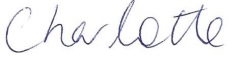 To assist in the speedy and efficient dispatch of business, please contact the Clerk in advance of the meeting if further factual information is required on an item on the Agenda.HEVER PARISH COUNCIL PLANNING COMMITTEE - AGENDA 7.00 pm19/01898/HOUSE Greenlands Farm Uckfield Lane Hever KENT TN8 7LNNew detached garage and alterations to existing drive including permeable surfaceDeadline 22.07.1919/01844/AGRNOTLand Between Trudges Farm And Yedenlands, How Green Lane Hever Erection of a barn to storage of agricultural products and machinery.19/01774/FULHever Hotel Hever Road Hever Single storey extension for ancillary office at rear of function room.Deadline 17.07.1919/01775/LBCALTHever Hotel Hever Road Hever Single storey extension for ancillary office at rear of function room.Deadline 16.07.1919/01445/LDCEXLand Rear Of Little Buckhurst Barn Hever Lane Hever.  Use of the building as a dwelling house.Deadline 20.07.19SE/19/01779/LDCPR2 Crouch Cottage Uckfield Lane Hever TN8 7LQErection of single storey outbuilding.SE/19/01510/LBCALTThe Thatched Cottage, Hever Road, Hever TN8 7NHTo remove existing EML and Cement render (cira 1970s) and Replace with oak laths and lime render, remove rotting Wicks style soft wood windows with metal crittel (cira 1970a) and replace with traditional oak frame windows with iron casement. Double glazed units that have leaded lights. and a 4mm argon filled gap.19/01929/FULWincots How Green Lane Hever KENT TN8 7NNConversion of outbuilding/stables building to a two-bedroom dwelling utilising existing access serving Wincots and part of existing garden to provide amenity space.SE/19/01964/LDCPRWincots How Green Lane Hever KENT TN8 7NNErection of single storey garage and car port to serveexisting dwelling.SE/19/01965/HOUSEWincots How Green Lane Hever KENT TN8 7NNErection of two storey side extension to existing dwelling.SE/19/01787/PAEBlackmoor End, Roodlands Lane, Four Elms TN8 6PGPrior notification of a single storey rear extension which extends 4m beyond the rear wall of the original dwelling house with a maximum height of 4m and eaves height of 3.2m.Ref. No: 19/01682/FUL A full planning application for a Health and Wellbeing Centre on land to the south of Four Elms Road, Edenbridge, with appropriate car parking and landscaping.Land East of Bray Road Four Elms Road Edenbridge KENT TN8 6AD. 